Uznanie ojcostwa jednocześnie ze zgłoszeniem urodzenia/uznanie dziecka poczętego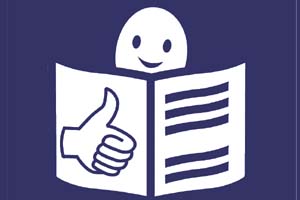 Tekst łatwy do czytania i zrozumieniaJak możesz zgłosić uznanie ojcostwa jednocześnie ze zgłoszeniem urodzenia/uznaniem dziecka poczętegoW celu zgłoszenia uznania ojcostwa jednocześnie ze zgłoszeniem urodzenia/uznania dziecka poczętego należy zgłosić się do urzędu.w związku z trwającą epidemią funkcjonowanie Urzędu Stanu Cywilnego zostało znacząco ograniczone.Bezpośrednia obsługa klientów dotyczy wyłącznie osób, które wcześniej umówiły wizytę. Możesz to zrobić:dzwoniąc pod numer telefonu: 61 646 33 44lub przez Internet na stronie www.poznan.pl/. Jeżeli czytasz tekst w Internecie, naduś klawisz ustaw kursor na linku: kalendarz i kliknij enter, wybierz datę oraz godzinę spotkania.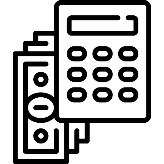 Prosimy o przyjście do urzędu nie wcześniej niż na 10 minut przed terminem umówionej wizyty. W przypadku spóźnienia nie będzie możliwości pobrania biletu.Prosimy o rezerwację jednego terminu do załatwienia jednej sprawy. Wizyty zarezerwowane niezgodnie z celem nie będą realizowane.Obsługa klientów prowadzona jest na I piętrze - pokój 140. Pobranie biletu jest możliwe wyłącznie w biletomacie na I piętrze.OpłatyNie ma.Jak długo będziesz czekać na uznanie ojcostwaSprawa jest załatwiana w terminie ustalonym z pracownikami urzędu, po uprzednim kontakcie telefonicznym: tel. 61 646-33-44.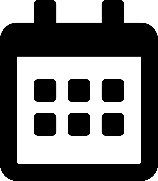 Jakie dokumenty otrzymasz od urzędnikaPo uznaniu ojcostwa dziecka poczętego rodzice otrzymują zaświadczenie potwierdzające uznanie ojcostwa.Kto może ubiegać się o uznanie ojcostwa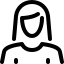 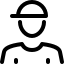 Do uznania ojcostwa konieczna jest obecność obojga rodziców.Gdzie możesz się zgłosić, w celu uznania ojcostwa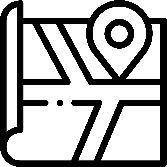 Uznania ojcostwa można dokonać w dowolnie wybranym urzędzie stanu cywilnego w Polsce.Jeżeli jesteś obcokrajowcem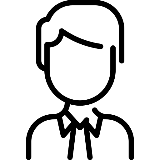 W przypadku składania oświadczeń przez cudzoziemców, którzy nie władają biegle językiem polskim wymagana jest obecność tłumacza przysięgłego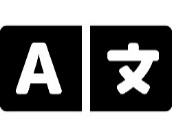 Obowiązek informacyjnyO obowiązku informacyjnym możesz przeczytać klikając w link sprawy. Jeżeli czytasz tekst w Internecie, ustaw kursor na linku: uznanie ojcostwa i kliknij enter.Opracowała: Joanna Mitschke-Mazur Ikony: zaczerpnięto ze stron: https://fontawesome.com/; https://pixelbuddha.net/Data sporządzenia dokumentu 08.12.2020